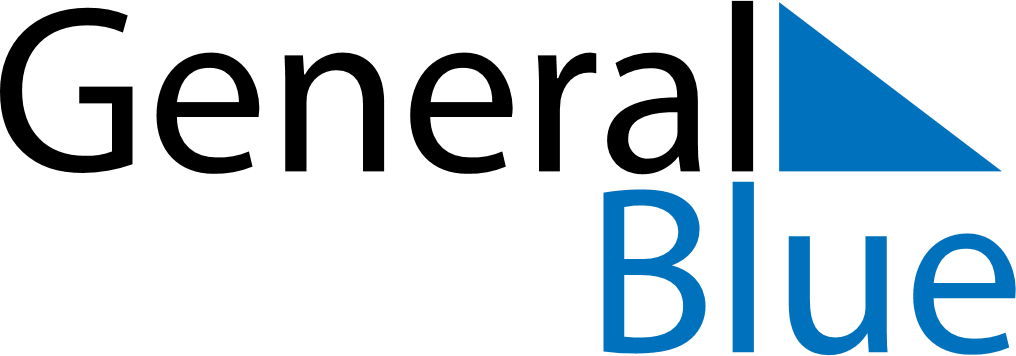 November 2019November 2019November 2019November 2019TanzaniaTanzaniaTanzaniaSundayMondayTuesdayWednesdayThursdayFridayFridaySaturday11234567889Maulid Day101112131415151617181920212222232425262728292930